РОССИЙСКАЯ ФЕДЕРАЦИЯИвановская область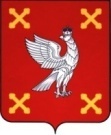 Администрация  Шуйского муниципального районаПОСТАНОВЛЕНИЕот 15.11.2017  № 830-пг. ШуяО предоставлении разрешения на разрешенный вид использования  земельного участка с кадастровым номером 37:20:010113:44 (д. Захарово, д.41)В соответствии со ст. 37 Градостроительного кодекса Российской Федерации, Федеральным законом  от 06.10.2003 № 131-ФЗ «Об общих принципах организации местного самоуправления в Российской Федерации», Федеральным законом от 27.07.2010 № 210-ФЗ «Об организации предоставления государственных и муниципальных услуг», Уставом Шуйского муниципального района, Правилами землепользования и застройки Введенского сельского поселения, утвержденными  Советом Введенского сельского поселения Шуйского муниципального района Ивановской области от 30.12.2013 № 61 «Об утверждении правил застройки и землепользования Введенского сельского поселения» (в действующей редакции), с учетом п. 5 протокола заседания комиссии по землепользованию и застройке Шуйского муниципального района от 10.11.2017 № 37, на основании заявления собственника земельного участка с кадастровым номером 37:20:010113:44 Лариной О.Г. от 09.11.2017 № 4506, Администрация Шуйского муниципального района постановляет:1. Предоставить разрешение на использование земельного участка с кадастровым номером 37:20:010113:44, категория земель – «Земли населенных пунктов», общей площадью 1 500 кв.м, с разрешенным использованием – «Дачное хозяйство», расположенного по адресу: Ивановская область, Шуйский район,       д. Захарово, дом 41, для разрешенного вида использования - «Для ведения личного подсобного хозяйства» (территориальная зона «Ж-1» - «Зона индивидуальной жилой застройки»). 2. Контроль за исполнением настоящего постановления возложить на заместителя главы администрации Николаенко В.В.3. Постановление вступает в силу с момента его подписания.Глава Шуйского муниципального района С.А.Бабанов